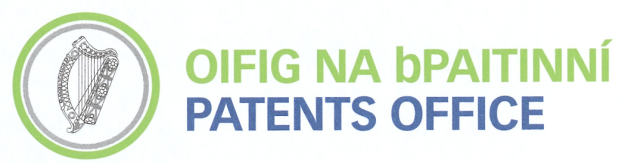 PATENTS ACT, 1992APPLICATION TO REGISTER DETAILS OF AN ASSIGNMENT/MERGER/ CHANGE OF PROPRIETORSHIP/CHANGE OF LEGAL STATUS UNDER SECTION 85Name and address of Current Proprietor(s): Name and Address of Assignee/New Proprietor(s): Patent Number(s):In the case of an assignment and where the assignment is in respect of any right in the Patent, please describe the right assigned:Name and date of the document on which the interest of the assignee/new proprietor isbased (Please enclose original or certified copy):6.	Legal Representative (Trade Mark Agent, Solicitor or other qualified person authorised to act on behalf of the Applicant (s) in all proceedings connected with this application)         Please tick if this address is to be recorded on the register as the address for serviceAddress for Service of Assignee/New Proprietor (within the EEA, to which all correspondence is to be sent)         Please tick if this address is to be recorded on the register as the address for serviceMethod of Payment  				Tick only one boxCredit Card (please ring Office directly to make payment)						Electronic Funds TransferIf you want to pay by Electronic Funds Transfer, our bank account details are as follows:Check ListSignature by or on behalf of Assignee/New Proprietor:		       _________________________________Name and Status of Signatory:              _________________________________Date:         				       _________________________________					NameAddressTelephoneEmailNameAddressTelephoneEmailShould you require additional space, an extra sheet may be used provided that it is attached to the form when filed.Should you require additional space, an extra sheet may be used provided that it is attached to the form when filed.NameAddressTelephoneEmailNameAddressTelephoneEmailShould you require additional space, an extra sheet may be used provided that it is attached to the form when filed.Should you require additional space, an extra sheet may be used provided that it is attached to the form when filed.Should you require additional space, an extra sheet may be used provided that it is attached to the form when filed.Should you require additional space, an extra sheet may be used provided that it is attached to the form when filed.Should you require additional space, an extra sheet may be used provided that it is attached to the form when filed.Should you require additional space, an extra sheet may be used provided that it is attached to the form when filed.Should you require additional space, an extra sheet may be used provided that it is attached to the form when filed.NameAddressTelephoneEmailReference No.(Optional)If different to address at 6If different to address at 6NameAddressTelephoneEmailBank Sort Code:95-19-90Bank Name:	Danske Bank Account Number:80012459Account Name:DJEI Patents Office EFT – Public Bank Account Reference:	Quote your name, patent number and fee item code PAT31Swift/BIC Code:DABAIE2D IBAN Number:	IE94DABA95199080012459Items accompanying this application Items accompanying this application Items accompanying this application Items accompanying this application Original or Certified Copy of DocumentNumber of Additional sheets  if any accompanying the applicationApplication Fee €50.00 €Fee for each additional patent €6.00 each€Total fees €